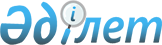 Ерейментау аудандық мәслихатының 2017 жылғы 22 желтоқсандағы № 6С-18/2-17 "2018-2020 жылдарға арналған аудандық бюджет туралы" шешіміне өзгерістер енгізу туралыАқмола облысы Ерейментау аудандық мәслихатының 2018 жылғы 6 қарашадағы № 6С-31/3-18 шешімі. Ақмола облысының Әділет департаментінде 2018 жылғы 21 қарашада № 6842 болып тіркелді
      РҚАО-ның ескертпесі.

      Құжаттың мәтінінде түпнұсқаның пунктуациясы мен орфографиясы сақталған.
      Қазақстан Республикасының 2008 жылғы 4 желтоқсандағы Бюджет кодексінің 106-бабының 4-тармағына, Қазақстан Республикасының 2001 жылғы 23 қаңтардағы "Қазақстан Республикасындағы жергілікті мемлекеттік басқару және өзін-өзі басқару туралы" Заңының 6-бабына сәйкес, Ерейментау аудандық мәслихаты ШЕШІМ ҚАБЫЛДАДЫ:
      1. Ерейментау аудандық мәслихатының "2018-2020 жылдарға арналған аудандық бюджет туралы" 2017 жылғы 22 желтоқсандағы № 6С-18/2-17 (Нормативтік құқықтық актілерді мемлекеттік тіркеу тізілімінде № 6326 болып тіркелген, аудандық "Ереймен" газетінде 2018 жылғы 20 қаңтарда, аудандық "Ерейментау" газетінде 2018 жылғы 20 қаңтарда жарияланған) шешіміне келесі өзгерістер енгізілсін:
      1 тармақ жаңа редакцияда баяндалсын:
      "1. 2018–2020 жылдарға арналған аудандық бюджет 1, 2 және 3-қосымшаларға сәйкес, соның ішінде 2018 жылға келесі көлемдерде бекітілсін:
      1) кірістер – 4 265 262,5 мың теңге, соның ішінде:
      салықтық түсімдер – 1 014 475,2 мың теңге;
      салықтық емес түсімдер – 4 221,6 мың теңге;
      негізгі капиталды сатудан түсетін түсімдер – 45 067,0 мың теңге;
      трансферттердің түсімдері – 3 201 498,7 мың теңге;
      2) шығындар – 4 282 331,6 мың теңге;
      3) таза бюджеттік кредиттеу – 54 025,3 мың теңге, оның ішінде:
      бюджеттік кредиттер – 67 329,9 мың теңге;
      бюджеттік кредиттерді өтеу – 13 304,6 мың теңге;
      4) қаржы активтерiмен жасалатын операциялар бойынша сальдо – 2 943,7 мың теңге, соның ішінде:
      қаржы активтерін сатып алу – 2 943,7 мың теңге;
      5) бюджет тапшылығы (профициті) – - 74 038,1 мың теңге;
      6) бюджет тапшылығын қаржыландыру (профицитін пайдалану) – 74 038,1 мың теңге.";
      көрсетілген шешімнің 1, 4, 5, 6 қосымшалары осы шешімнің 1, 2, 3, 4 қосымшаларына сәйкес жаңа редакцияда баяндалсын
      2. Осы шешім Ақмола облысының Әділет департаментінде мемлекеттік тіркелген күнінен бастап күшіне енеді және 2018 жылдың 1 қаңтарынан бастап қолданысқа енгізіледі.
      "КЕЛІСІЛДІ"
      2018 жылғы 6 қараша 2018 жылға арналған аудандық бюджет 2018 жылға арналған республикалық бюджеттен нысаналы трансферттер және бюджеттік кредиттер 2018 жылға арналған облыстық бюджеттен нысаналы трансферттер 2018 жылға арналған ауылдық округтер мен ауылдар әкімдері аппараттарының бюджеттік бағдарламалары бойынша шығындар
					© 2012. Қазақстан Республикасы Әділет министрлігінің «Қазақстан Республикасының Заңнама және құқықтық ақпарат институты» ШЖҚ РМК
				
      Ерейментау аудандық
мәслихаты сессиясының
төрағасы

А.Сулейменов

      Ерейментау аудандық
мәслихатының хатшысы

Қ.Махметов

      Ерейментау ауданының
әкімі

В.Радченко
Ерейментау аудандық
мәслихатының
2018 жылғы 6 қарашадағы
№ 6С-31/3-18 шешіміне
1 қосымшаЕрейментау аудандық
мәслихатының
2017 жылғы 22 желтоқсандағы
№ 6С-18/2-17 шешіміне
1 қосымша
 Санат
 Санат
 Санат
 Санат
Сома мың теңге
Сынып
Сынып
Сынып
Сома мың теңге
Сыныпша
Сыныпша
Сома мың теңге
Атауы
Сома мың теңге
1
2
3
4
5
1. КІРІСТЕР
4 265 262,5
1
САЛЫҚТЫҚ ТҮСІМДЕР
1 014 475,2
01
Табыс салығы
15 275,0
2
Жеке табыс салығы
15 275,0
03
Әлеуметтік салық
262 967,8
1
Әлеуметтік салық
262 967,8
04
Меншікке салынатын салықтар
653 608,0
1
Мүлікке салынатын салықтар
628 900,0
3
Жер салығы
5 859,0
4
Көлік құралдарына салынатын салық
16 524,0
5
Бірыңғай жер салығы
2 325,0
05
Тауарларға, жұмыстарға және қызметтерге салынатын ішкі салықтар
77 089,4
2
Акциздер
2 745,0
3
Табиғи және басқа да ресурстарды пайдаланғаны үшін түсетін түсімдер
62 100,0
4
Кәсіпкерлік және кәсіби қызметті жүргізгені үшін алынатын алымдар 
12 015,0
5
Ойын бизнесіне салық
229,4
07
Басқа да салықтар
35,0
1
Басқа да салықтар
35,0
08
Заңдық маңызы бар әрекеттерді жасағаны және (немесе) оған уәкілеттігі бар мемлекеттік органдар немесе лауазымды адамдар құжаттар бергені үшін алынатын міндетті төлемдер
5 500,0
1
Мемлекеттік баж 
5 500,0
2
САЛЫҚТЫҚ ЕМЕС ТҮСІМДЕР
4 221,6
01
Мемлекеттік меншіктен түсетін кірістер
1 193,8
1
Мемлекеттік кәсіпорындардың таза кірісі бөлігінің түсімдері
0,0
5
Мемлекет меншігіндегі мүлікті жалға беруден түсетін кірістер
830,0
7
Мемлекеттік бюджеттен берілген кредиттер бойынша сыйақылар
10,8
9
Мемлекет меншігінен түсетін басқа да кірістер
353,0
02
Мемлекеттік бюджеттен қаржыландыратын мемлекеттік мекемелердің тауарларды (жұмыстарды, қызметтерді) өткізуінен түсетін түсімдер
0,8
1
Мемлекеттік бюджеттен қаржыландыратын мемлекеттік мекемелердің тауарларды (жұмыстарды, қызметтерді) өткізуінен түсетін түсімдер
0,8
04
Мемлекеттік бюджеттен қаржыландырылатын, сондай-ақ Қазақстан Республикасы Ұлттық Банкінің бюджетінен (шығыстар сметасынан) ұсталатын және қаржыландырылатын мемлекеттік мекемелер салатын айыппұлдар, өсімпұлдар, санкциялар, өндіріп алулар
266,0
1
Мұнай секторы ұйымдарынан және Жәбірленушілерге өтемақы қорына түсетін түсімдерді қоспағанда, мемлекеттік бюджеттен қаржыландырылатын, сондай-ақ Қазақстан Республикасы Ұлттық Банкінің бюджетінен (шығыстар сметасынан) қамтылатын және қаржыландырылатын мемлекеттік мекемелер салатын айыппұлдар, өсімпұлдар, санкциялар, өндіріп алулар
266,0
06
Басқа да салықтық емес түсімдер
2 761,0
1
Басқа да салықтық емес түсімдер
2 761,0
3
НЕГІЗГІ КАПИТАЛДЫ САТУДАН ТҮСЕТІН ТҮСІМДЕР
45 067,0
01
Мемлекеттік мекемелерге бекітілген мемлекеттік мүлікті сату
7 667,0
1
Мемлекеттік мекемелерге бекітілген мемлекеттік мүлікті сату
7 667,0
03
Жерді және материалдық емес активтерді сату
37 400,0
1
Жерді сату
32 600,0
2
Материалдық емес активтерді сату
4 800,0
4
ТРАНСФЕРТТЕРДІҢ ТҮСІМДЕРІ
3 201 498,7
02
Мемлекеттік басқарудың жоғары тұрған органдарынан түсетін трансферттер
3 201 498,7
2
Облыстық бюджеттен түсетін трансферттер
3 201 498,7
Функционалдық топ
Функционалдық топ
Функционалдық топ
Функционалдық топ
Сома мың теңге
Бюджеттік бағдарламалардың әкімшісі
Бюджеттік бағдарламалардың әкімшісі
Бюджеттік бағдарламалардың әкімшісі
Сома мың теңге
Бағдарлама
Бағдарлама
Сома мың теңге
Атауы
Сома мың теңге
1
2
3
4
5
II. Шығындар
4 282 331,6
01
Жалпы сипаттағы мемлекеттік қызметтер
303 476,9
112
Аудан (облыстық маңызы бар қала) мәслихатының аппараты
18 420,7
001
Аудан (облыстық маңызы бар қала) мәслихатының қызметін қамтамасыз ету жөніндегі қызметтер
18 420,7
003
Мемлекеттік органның күрделі шығыстары
0,0
122
Аудан (облыстық маңызы бар қала) әкімінің аппараты
81 362,6
001
Аудан (облыстық маңызы бар қала) әкімінің қызметін қамтамасыз ету жөніндегі қызметтер
81 362,6
003
Мемлекеттік органның күрделі шығыстары
0,0
123
Қаладағы аудан, аудандық маңызы бар қала, кент, ауыл, ауылдық округ әкімінің аппараты
110 979,4
001
Қаладағы аудан, аудандық маңызы бар қала, кент, ауыл, ауылдық округ әкімінің қызметін қамтамасыз ету жөніндегі қызметтер
104 149,4
022
Мемлекеттік органның күрделі шығыстары
6 830,0
459
Ауданның (облыстық маңызы бар қаланың) экономика және қаржы бөлімі
33 463,0
001
Ауданның (облыстық маңызы бар қаланың) экономикалық саясатын қалыптастыру мен дамыту, мемлекеттік жоспарлау, бюджеттік атқару және коммуналдық меншігін басқару саласындағы мемлекеттік саясатты іске асыру жөніндегі қызметтер
32 234,6
003
Салық салу мақсатында мүлікті бағалауды жүргізу
938,0
010
Жекешелендіру, коммуналдық меншікті басқару, жекешелендіруден кейінгі қызмет және осыған байланысты дауларды реттеу
290,4
028
Коммуналдық меншікке мүлікті сатып алу
0,0
015
Мемлекеттік органның күрделі шығыстары
0,0
492
Ауданның (облыстық маңызы бар қаланың) тұрғын үй-коммуналдық шаруашылығы, жолаушылар көлігі, автомобиль жолдары және тұрғын үй инспекциясы бөлімі
59 251,2
001
Жергілікті деңгейде тұрғын үй-коммуналдық шаруашылық, жолаушылар көлігі, автомобиль жолдары және тұрғын үй инспекциясы саласындағы мемлекеттік саясатты іске асыру жөніндегі қызметтер
14 271,2
013
Мемлекеттік органның күрделі шығыстары
44 980,0
02
Қорғаныс
6 007,0
122
Аудан (облыстық маңызы бар қала) әкімінің аппараты
6 007,0
005
Жалпыға бірдей әскери міндетті атқару шеңберіндегі іс-шаралар
4 426,0
006
Аудан (облыстық маңызы бар қала) ауқымындағы төтенше жағдайлардың алдын алу және оларды жою
861,0
007
Аудандық (қалалық) ауқымдағы дала өрттерінің, сондай-ақ мемлекеттік өртке қарсы қызмет органдары құрылмаған елді мекендерде өрттердің алдын алу және оларды сөндіру жөніндегі іс-шаралар
720,0
03
Қоғамдық тәртіп, қауіпсіздік, құқықтық, сот, қылмыстық-атқару қызметі
911,0
492
Ауданның (облыстық маңызы бар қаланың) тұрғын үй-коммуналдық шаруашылығы, жолаушылар көлігі, автомобиль жолдары және тұрғын үй инспекциясы бөлімі
911,0
021
Елдi мекендерде жол қозғалысы қауiпсiздiгін қамтамасыз ету
911,0
04
Білім беру 
2 579 390,7
123
Қаладағы аудан, аудандық маңызы бар қала, кент, ауыл, ауылдық округ әкімінің аппараты
9 913,0
005
 Ауылдық жерлерде балаларды мектепке дейін тегін алып баруды және кері алып келуді ұйымдастыру
9 913,0
464
Ауданның (облыстық маңызы бар қаланың) білім бөлімі
2 513 700,7
001
Жергілікті деңгейде білім беру саласындағы мемлекеттік саясатты іске асыру жөніндегі қызметтер
14 569,0
003
Жалпы білім беру
1 944 903,6
004
Ауданның (облыстық маңызы бар қаланың) мемлекеттік білім беру мекемелерінде білім беру жүйесін ақпараттандыру
11 824,6
005
Ауданның (облыстық маңызы бар қаланың) мемлекеттік білім беру мекемелер үшін оқулықтар мен оқу-әдістемелік кешендерді сатып алу және жеткізу
46 509,0
006
Балаларға қосымша білім беру
64 545,0
007
Аудандық (қалалалық) ауқымдағы мектеп олимпиадаларын және мектептен тыс іс-шараларды өткiзу
0,0
009
Мектепке дейінгі тәрбие мен оқыту ұйымдарының қызметін қамтамасыз ету
191 610,0
012
Мемлекеттік органның күрделі шығыстары
0,0
015
Жетім баланы (жетім балаларды) және ата-аналарының қамқорынсыз қалған баланы (балаларды) күтіп-ұстауға қамқоршыларға (қорғаншыларға) ай сайынға ақшалай қаражат төлемі
23 351,4
022
Жетім баланы (жетім балаларды) және ата-анасының қамқорлығынсыз қалған баланы (балаларды) асырап алғаны үшін Қазақстан азаматтарына біржолғы ақша қаражатын төлеуге арналған төлемдер
180,1
040
Мектепке дейінгі білім беру ұйымдарында мемлекеттік білім беру тапсырысын іске асыруға
191 137,0
067
Ведомстволық бағыныстағы мемлекеттік мекемелерінің және ұйымдарының күрделі шығыстары
25 071,0
465
Ауданның (облыстық маңызы бар қаланың) дене шынықтыру және спорт бөлімі
55 777,0
017
Балалар мен жасөспірімдерге спорт бойынша қосымша білім беру
55 777,0
06
Әлеуметтiк көмек және әлеуметтiк қамтамасыз ету
193 067,8
451
Ауданның (облыстық маңызы бар қаланың) жұмыспен қамту және әлеуметтік бағдарламалар бөлімі
189 312,8
001
Жергілікті деңгейде халық үшін әлеуметтік бағдарламаларды жұмыспен қамтуды қамтамасыз етуді іске асыру саласындағы мемлекеттік саясатты іске асыру жөніндегі қызметтер 
28 471,6
002
Жұмыспен қамту бағдарламасы
57 469,3
005
Мемлекеттік атаулы әлеуметтік көмек
15 298,0
006
Тұрғын үйге көмек көрсету
904,0
007
Жергілікті өкілетті органдардың шешімі бойынша мұқтаж азаматтардың жекелеген топтарына әлеуметтік көмек
23 439,0
010
Үйден тәрбиеленіп оқытылатын мүгедек балаларды материалдық қамтамасыз ету
567,0
011
Жәрдемақыларды және басқа да әлеуметтік төлемдерді есептеу, төлеу мен жеткізу бойынша қызметтерге ақы төлеу
333,0
014
Мұқтаж азаматтарға үйде әлеуметтiк көмек көрсету
19 430,0
017
Мүгедектерді оңалту жеке бағдарламасына сәйкес, мұқтаж мүгедектерді міндетті гигиеналық құралдармен және ымдау тілі мамандарының қызмет көрсетуін, жеке көмекшілермен қамтамасыз ету
7 139,0 
021
Мемлекеттік органның күрделі шығыстары
0,0
023
Жұмыспен қамту орталықтарының қызметін қамтамасыз ету
22 778,7
050
Қазақстан Республикасында мүгедектердің құқықтарын қамтамасыз ету және өмір сүру сапасын жақсарту жөніндегі 2012 - 2018 жылдарға арналған іс-шаралар жоспарын іске асыру
3 985,2
054
Үкіметтік емес ұйымдарда мемлекеттік әлеуметтік тапсырысты орналастыру
9 498,0
464
Ауданның (облыстық маңызы бар қаланың) білім бөлімі
3 755,0
030
Патронат тәрбиешілерге берілген баланы (балаларды) асырап бағу 
3 755,0
07
Тұрғын үй-коммуналдық шаруашылық
544 824,0
123
Қаладағы аудан, аудандық маңызы бар қала, кент, ауыл, ауылдық округ әкімінің аппараты
1 811,0
008
Елді мекендердегі көшелерді жарықтандыру
1 707,0
009
Елді мекендердің санитариясын қамтамасыз ету
0,0
010
Жерлеу орындарын ұстау және туыстары жоқ адамдарды жерлеу
104,0 
011
Елді мекендерді абаттандыру мен көгалдандыру
0,0
014
Елді мекендерді сумен жабдықтауды ұйымдастыру
0,0
492
Ауданның (облыстық маңызы бар қаланың) тұрғын үй-коммуналдық шаруашылығы, жолаушылар көлігі, автомобиль жолдары және тұрғын үй инспекциясы бөлімі
187 907,5
003
Мемлекеттік тұрғын үй қорын сақтауды ұйымдастыру
2 448,0
004
Азаматтардың жекелеген санаттарын тұрғын үймен қамтамасыз ету
0,0
031
Кондоминиум объектілеріне техникалық паспорттар дайындау
367,0
033
Инженерлік-коммуникациялық инфрақұрылымды жобалау, дамыту және (немесе) жайластыру
0,0
011
Шағын қалаларды жылумен жабдықтауды үздіксіз қамтамасыз ету
162 208,3
012
Сумен жабдықтау және су бұру жүйесінің жұмыс істеуі
16 880,4
028
Коммуналдық шаруашылықты дамыту
0,0
058
Ауылдық елді мекендердегі сумен жабдықтау және су бұру жүйелерін дамыту
0,0
015
Елдi мекендердегі көшелердi жарықтандыру
0,0
018
Елдi мекендердi абаттандыру және көгалдандыру
6 003,8
467
Ауданның (облыстық маңызы бар қаланың) құрылыс бөлімі
28 498,0
003
Коммуналдық тұрғын үй қорының тұрғын үйін жобалау және (немесе) салу, реконструкциялау
18 298,0
004
Инженерлік-коммуникациялық инфрақұрылымды жобалау, дамыту және (немесе) жайластыру
2 000,0
058
Ауылдық елді мекендердегі сумен жабдықтау және су бұру жүйелерін дамыту
8 200,0
464
Ауданның (облыстық маңызы бар қаланың) білім бөлімі
185 626,7
026
Нәтижелі жұмыспен қамтуды және жаппай кәсіпкерлікті дамыту бағдарламасы шеңберінде қалалардың және ауылдық елді мекендердің объектілерін жөндеу
185 626,7
463
Ауданның (облыстық маңызы бар қаланың) жер қатынастары бөлімі
0,0
016
Мемлекет мұқтаждықтары үшін жер учаскелерін алу
0,0
455
Ауданның (облыстық маңызы бар қаланың) мәдениет және тілдерді дамыту бөлімі
140 980,8
024
Нәтижелі жұмыспен қамтуды және жаппай кәсіпкерлікті дамыту бағдарламасы шеңберінде қалалардың және ауылдық елді мекендердің объектілерін жөндеу
140 980,8
08
Мәдениет, спорт, туризм және ақпараттық кеңістiк
221 498,0
455
Ауданның (облыстық маңызы бар қаланың) мәдениет және тілдерді дамыту бөлімі
141 518,0
001
Жергілікті деңгейде тілдерді және мәдениетті дамыту саласындағы мемлекеттік саясатты іске асыру жөніндегі қызметтер
10 706,7
003
Мәдени-демалыс жұмысын қолдау
82 564,4
006
Аудандық (қалалық) кiтапханалардың жұмыс iстеуi
41 129,8
007
Мемлекеттік тілді және Қазақстан халықтарының басқа да тілдерін дамыту
6 252,0
032
Ведомстволық бағыныстағы мемлекеттік мекемелерінің және ұйымдарының күрделі шығыстары
865,1
456
 Ауданның (облыстық маңызы бар қаланың) ішкі саясат бөлімі
35 122,3
001
Жергілікті деңгейде ақпарат, мемлекеттілікті нығайту және азаматтардың әлеуметтік сенімділігін қалыптастыру саласында мемлекеттік саясатты іске асыру жөніндегі қызметтер
13 439,3
002
Мемлекеттік ақпараттық саясат жүргізу жөніндегі қызметтер
11 025,0
003
Жастар саясаты саласында іс-шараларды іске асыру
10 658,0
006
Мемлекеттік органның күрделі шығыстары
0,0
032
Ведомстволық бағыныстағы мемлекеттік мекемелерінің және ұйымдарының күрделі шығыстары
0,0
465
Ауданның (облыстық маңызы бар қаланың) дене шынықтыру және спорт бөлімі
16 980,4
001
Жергілікті деңгейде дене шынықтыру және спорт саласындағы мемлекеттік саясатты іске асыру жөніндегі қызметтер
6 215,4
004
Мемлекеттік органның күрделі шығыстары
1 500,0
005
Ұлттық және бұқаралық спорт түрлерін дамыту
0,0
006
Аудандық (облыстық маңызы бар қалалық) деңгейде спорттық жарыстар өткiзу
1 248,0
007
Әртүрлi спорт түрлерi бойынша аудан (облыстық маңызы бар қала) құрама командаларының мүшелерiн дайындау және олардың облыстық спорт жарыстарына қатысуы
8 017,0
467
Ауданның (облыстық маңызы бар қаланың) құрылыс бөлімі
27 877,3
008
Cпорт объектілерін дамыту
27 877,3
10
Ауыл, су, орман, балық шаруашылығы, ерекше қорғалатын табиғи аумақтар, қоршаған ортаны және жануарлар дүниесін қорғау, жер қатынастары
165 193,9
459
Ауданның (облыстық маңызы бар қаланың) экономика және қаржы бөлімі
7 449,5
099
Мамандардың әлеуметтік көмек көрсетуі жөніндегі шараларды іске асыру
7 449,5
462
Ауданның (облыстық маңызы бар қаланың) ауыл шаруашылығы бөлімі
14 846,8
001
Жергілікті деңгейде ауыл шаруашылығы саласындағы мемлекеттік саясатты іске асыру жөніндегі қызметтер
14 846,8
006
Мемлекеттік органның күрделі шығыстары
0,0
463
Ауданның (облыстық маңызы бар қаланың) жер қатынастары бөлімі
16 004,0
001
Аудан (облыстық маңызы бар қала) аумағында жер қатынастарын реттеу саласындағы мемлекеттік саясатты іске асыру жөніндегі қызметтер
14 527,0
004
Жерді аймақтарға бөлу жөніндегі жұмыстарды ұйымдастыру
0,0
006
Аудандардың, облыстық маңызы бар, аудандық маңызы бар қалалардың, кенттердiң, ауылдардың, ауылдық округтердiң шекарасын белгiлеу кезiнде жүргiзiлетiн жерге орналастыру
1 279,0
007
Мемлекеттік органның күрделі шығыстары
198,0
473
Ауданның (облыстық маңызы бар қаланың) ветеринария бөлімі
126 893,6
001
Жергілікті деңгейде ветеринария саласындағы мемлекеттік саясатты іске асыру жөніндегі қызметтер
15 604,6
005
Мал көмінділерінің (биотермиялық шұңқырлардың) жұмыс істеуін қамтамасыз ету
0,0
006
Ауру жануарларды санитарлық союды ұйымдастыру
2 324,0
007
Қаңғыбас иттер мен мысықтарды аулауды және жоюды ұйымдастыру
1 392,0
008
Алып қойылатын және жойылатын ауру жануарлардың, жануарлардан алынатын өнімдер мен шикізаттың құнын иелеріне өтеу
0,0
011
Эпизоотияға қарсы іс-шаралар жүргізу
94 299,0
010
Ауыл шаруашылығы жануарларын сәйкестендіру жөніндегі іс-шараларды өткізу
1 474,0
047
Жануарлардың саулығы мен адамның денсаулығына қауіп төндіретін, алып қоймай залалсыздандырылған (зарарсыздандырылған) және қайта өңделген жануарлардың, жануарлардан алынатын өнімдер мен шикізаттың құнын иелеріне өтеу
11 800,0
11
Өнеркәсіп, сәулет, қала құрылысы және құрылыс қызметі
11 361,9
467
Ауданның (облыстық маңызы бар қаланың) құрылыс бөлімі
3 351,9
001
Жергілікті деңгейде құрылыс саласындағы мемлекеттік саясатты іске асыру жөніндегі қызметтер
3 351,9
468
Ауданның (облыстық маңызы бар қаланың) сәулет және қала құрылысы бөлімі
8 010,0
001
Жергілікті деңгейде сәулет және қала құрылысы саласындағы мемлекеттік саясатты іске асыру жөніндегі қызметтер
8 010,0
003
Аудан аумағында қала құрылысын дамыту схемаларын және елді мекендердің бас жоспарларын әзірлеу
0,0
004
Мемлекеттік органның күрделі шығыстары
0,0
12
Көлік және коммуникация
63 459,0 
123
Қаладағы аудан, аудандық маңызы бар қала, кент, ауыл, ауылдық округ әкімінің аппараты
0,0
013
Аудандық маңызы бар қалаларда, кенттерде, ауылдарда, ауылдық округтерде автомобиль жолдарының жұмыс істеуін қамтамасыз ету
0,0
492
Ауданның (облыстық маңызы бар қаланың) тұрғын үй-коммуналдық шаруашылығы, жолаушылар көлігі, автомобиль жолдары және тұрғын үй инспекциясы бөлімі
63 459,0
023
Автомобиль жолдарының жұмыс істеуін қамтамасыз ету
63 459,0
045
Аудандық маңызы бар автомобиль жолдарын және елді-мекендердің көшелерін күрделі және орташа жөндеу
0,0
13
Басқалар
8 988,8
459
Ауданның (облыстық маңызы бар қаланың) экономика және қаржы бөлімі
1 104,0
012
Ауданның (облыстық маңызы бар қаланың) жергілікті атқарушы органының резерві
1 104,0
464
Ауданның (облыстық маңызы бар қаланың) білім бөлімі
0,0
041
Өңірлерді дамытудың 2020 жылға дейінгі бағдарламасы шеңберінде өңірлерді экономикалық дамытуға жәрдемдесу бойынша шараларды іске асыру
0,0
096
Мемлекеттік-жекешелік әріптестік жобалар бойынша мемлекеттік міндеттемелерді орындау
0,0
469
Ауданның (облыстық маңызы бар қаланың) кәсіпкерлік бөлімі
7 884,8
001
Жергілікті деңгейде кәсіпкерлікті дамыту саласындағы мемлекеттік саясатты іске асыру жөніндегі қызметтер
7 884,8
003
Кәсіпкерлік қызметті қолдау
0,0
467
Ауданның (облыстық маңызы бар қаланың) құрылыс бөлімі
0,0
077
Өңірлерді дамытудың 2020 жылға дейінгі бағдарламасы шеңберінде инженерлік инфрақұрылымды дамыту
0,0
14
Борышқа қызмет көрсету
10,8
459
Ауданның (облыстық маңызы бар қаланың) экономика және қаржы бөлімі
10,8
021
Облыстық бюджеттен қарыздар бойынша сыйақылар мен басқа да төлемдерді төлеу жөніндегі жергілікті атқарушы органдардың борышына қызмет көрсету
10,8
15
Трансферттер
184 141,8
459
Ауданның (облыстық маңызы бар қаланың) экономика және қаржы бөлімі
184 141,8
006
Нысаналы пайдаланылмаған (толық пайдаланылмаған) трансферттерді қайтару
6 065,3
016
Нысаналы мақсатқа сай пайдаланылмаған нысаналы трансферттерді қайтару
0,0
024
Заңнаманы өзгертуге байланысты жоғары тұрған бюджеттің шығындарын өтеуге төменгі тұрған бюджеттен ағымдағы нысаналы трансферттер
116 649,5
038
Субвенциялар
54 694,0
051
Жергілікті өзін-өзі басқару органдарына берілетін трансферттер
6 733,0
054
Қазақстан Республикасының Ұлттық қорынан берілетін нысаналы трансферт есебінен республикалық бюджеттен бөлінген пайдаланылмаған (түгел пайдаланылмаған) нысаналы трансферттердің сомасын қайтару
0,0
III. Таза бюджеттік кредиттеу
54 025,3
Бюджеттік кредиттер
67 329,9
10
Ауыл, су, орман, балық шаруашылығы, ерекше қорғалатын табиғи аумақтар, қоршаған ортаны және жануарлар дүниесін қорғау, жер қатынастары
60 329,9
459
Ауданның (облыстық маңызы бар қаланың) экономика және қаржы бөлімі
60 329,9
018
Мамандарды әлеуметтік қолдау шараларын іске асыруға берілетін бюджеттік кредиттер
60 329,9
13
Басқалар
7 000,0
459
Ауданның (облыстық маңызы бар қаланың) экономика және қаржы бөлімі
7 000,0
050
Аудандық маңызы бар қалалар, ауылдар, кенттер, ауылдық округтер бюджеттерінің қолма-қол ақша тапшылығын жабуға арналған ауданның (облыстық маңызы бар қаланың) жергілікті атқарушы органының резервi
7 000,0
Бюджеттік кредиттерді өтеу
13 304,6
5
Бюджеттік кредиттерді өтеу
13 304,6
01
Бюджеттiк кредиттерді өтеу 
13 304,6 
1
Мемлекеттік бюджеттен берілген бюджеттік кредиттерді өтеу
13 304,6
IV. Қаржы активтерімен жасалатын операциялар бойынша сальдо
2 943,7
Қаржы активтерін сатып алу
2 943,7
13
Басқалар
2 943,7
492
Ауданның (облыстық маңызы бар қаланың) тұрғын үй-коммуналдық шаруашылығы, жолаушылар көлігі, автомобиль жолдары және тұрғын үй инспекциясы бөлімі
2 943,7
065
Заңды тұлғалардың жарғылық капиталын қалыптастыру немесе ұлғайту
2 943,7
V. Бюджет тапшылығы (профициті)
-74 038,1
VI. Бюджет тапшылығын қаржыландыру (профицитін пайдалану)
74 038,1
Қарыздар түсімі
60 329,9
7
Қарыздар түсімі
60 329,9
01
Мемлекеттік ішкі қарыздар
60 329,9
2
Қарыз алу келісім-шарттары
60 329,9
16
Қарыздарды өтеу
6 304,6
459
Ауданның (облыстық маңызы бар қаланың) экономика және қаржы бөлімі
6 304,6
005
Жергілікті атқарушы органның жоғары тұрған бюджет алдындағы борышын өтеу
6 304,6
022
Жергілікті бюджеттен бөлінген пайдаланылмаған бюджеттік кредиттерді қайтару
0,0
8
Бюджет қаражаттарының пайдаланылатын қалдықтары
20 012,8
01
Бюджет қаражаты қалдықтары
20 012,8
1
Бюджет қаражатының бос қалдықтары
20 012,8Ерейментау аудандық
мәслихатының
2018 жылғы 6 қарашадағы
№ 6С-31/3-18 шешіміне
2 қосымшаЕрейментау аудандық
мәслихатының
2017 жылғы 22 желтоқсандағы
№ 6С-18/2-17 шешіміне
4 қосымша
Атауы
Сома мың теңге
Барлығы
331 606,4
Нысаналы ағымдағы трансферттер
271 276,5
Ауданның (облыстық маңызы бар қала) жұмыспен қамту және әлеуметтік бағдарламалар бөлімі
54 134,5
Жалақыны ішінара субсидиялауға және жастар практикасына
10 265,0
Қазақстан Республикасының Үкіметі айқындаған өңірлерге ерікті түрде қоныс аударатын адамдарға және қоныс аударуға жәрдемдесетін жұмыс берушілерге мемлекеттік қолдау шараларын көрсетуге
2 272,6
Мүгедектерді жұмысқа орналастыру үшін арнайы жұмыс орындарын құруға жұмыс берушінің шығындарын субсидиялауға
275,0
Үкіметтік емес ұйымдарға мемлекеттік әлеуметтік тапсырысты орналастыруға
7 144,0
Мүгедектерді міндетті гигиеналық құралдармен қамтамасыз ету нормаларын ұлғайтуға
2 536,2
Техникалық көмекші (компенсаторлық) құралдар Тізбесін кеңейтуге
1 449,0
Халықты жұмыспен қамту орталықтарына әлеуметтік жұмыс жөніндегі консультанттар мен ассистенттерді енгізуге
7 977,7
Мемлекеттік атаулы әлеуметтік көмек төлеміне
15 000,0
Жаңа бизнес-идеяларды іске асыруға гранттар
7 215,0
Ауданның (облыстық маңызы бар қаланың) білім бөлімі
217 142,0
Тілдік курстар бойынша тағылымдамадан өткен мұғалімдерге қосымша ақы төлеуге
7 320,0
Негізгі қызметкерді алмастырғаны үшін мұғалімдерге қосымша ақы төлеуге
25 829,0
Ұлттық біліктілік тестінен өткен және бастауыш, негізгі және жалпы орта білімнің білім беру бағдарламаларын іске асыратын мұғалімдерге педагогикалық шеберлік біліктілігі үшін қосымша ақы төлеуге
18 810,0
Жаңартылған білім беру мазмұны бойынша бастауыш, негізгі және жалпы орта білімнің оқу бағдарламаларын іске асыратын білім беру ұйымдарының мұғалімдеріне қосымша ақы төлеуге және жергілікті бюджеттердің қаражаты есебінен шығыстардың осы бағыт бойынша төленген сомаларын өтеуге
165 183,0
Дамуға арналған нысаналы трансферттер
0,0
Бюджеттік кредиттер
60 329,9
Ауданның (облыстық маңызы бар қаланың) экономика және қаржы бөлімі
60 329,9
Мамандарға әлеуметтік қолдау шараларын іске асыру үшін берілетін бюджеттік кредиттер
 60 329,9Ерейментау аудандық
мәслихатының
2018 жылғы 6 қарашадағы
№ 6С-31/3-18 шешіміне
3 қосымшаЕрейментау аудандық
мәслихатының
2017 жылғы 22 желтоқсандағы
№ 6С-18/2-17 шешіміне
5 қосымша
Атауы
Сома мың теңге
Барлығы
725 729,2
Нысаналы ағымдағы трансферттер
671 453,9
 Ауданның (облыстық маңызы бар қаланың) ветеринария бөлімі
106 099,0
Эпизоотияға қарсы іс-шараларды өткізуге
93 879,0
Бруцелезбен ауыратын санитариялық союға жіберілетін ауыл шаруашылығы малдарының (ірі қара және ұсақ малдың) құнын өтеуге
11 800,0
Ірі қара малдың нодулярлы дерматитіне қарсы екпе жұмыстарын жүргізуге
420,0
Ауданның (облыстық маңызы бар қаланың) білім бөлімі
213 247,6
Ерейментау қаласының "№ 2 орта мектеп-лицей" коммуналдық мемлекеттік мекемесінің ғимаратын күрделі жөндеу (нәтижелі жұмыспен қамтуды және жаппай кәсіпкерлікті дамыту бағдарламасы шеңберінде)
102 149,0
Ерейментау қаласындағы "№ 2 орта мектеп-лицей" коммуналдық мемлекеттік мекемесіне (мектеп жанындағы интернат) күрделі жөндеу (нәтижелі жұмыспен қамтуды және жаппай кәсіпкерлікті дамыту бағдарламасы шеңберінде)
65 453,0
Білім объектілері үшін мектеп автобустарын сатып алу
14 151,0
Мектептерге арналған оқулықтарды сатып алуға және жеткізуге
14 267,0
Аудандық және қалалық мектептерді Wi-Fi желілерімен жабдықтауға
5 399,6
Мектепке дейінгі ұйымдарда мемлекеттік білім беру тапсырысын іске асыруға
10 028,0
"Денсаулық пен тіршілік дағдыларын қалыптастыру, сонымен қатар кәмелетке толмаған жасөспірімдер арасында өзіне-өзі қол жұмсаудың алдын алу" бағдарламасын енгізуге
1 800,0
Ауданның (облыстық маңызы бар қаланың) тұрғын үй-коммуналдық шаруашылығы, жолаушылар көлігі, автомобиль жолдары және тұрғын үй инспекциясы бөлімі
196 365,8
Ерейментау қаласының көше-жол жүйесінің ағымдағы жөндеуіне
24 000,0
Ғимаратты сатып алуға
44 980,0
Жылумен жабдықтайтын кәсіпорындардың жылу беру мезгіліне дайындалуға
117 208,3
Сумен жабдықтау және су бұруын жөндеуге (Ерейментау қаласының су құбырларының және кәріз учаскілерінің ағымдағы жөндеуі)
10 177,5
Ауданның (облыстық маңызы бар қаланың) мәдениет және тілдерді дамыту бөлімі
140 980,8
Ерейментау қаласының мәдениет үйінің ғимаратын күрделі жөндеу (нәтижелі жұмыспен қамтуды және жаппай кәсіпкерлікті дамыту бағдарламасы шеңберінде)
140 980,8
Ауданның (облыстық маңызы бар қала) жұмыспен қамту және әлеуметтік бағдарламалар бөлімі
14 760,7
Қыска мерзімдік кәсіби оқытуды іске асыруға
10 450,4
Қоныс аударушылар мен оралмандар үшін тұрғын үйді жалдау (жалға алу) бойынша шығындарды өтеу бойынша субсидияға
702,8
Жаңа бизнес-идеяларды іске асыруға гранттар
3 607,5
Дамуға арналған нысаналы трансферттер
54 275,3
Ауданның (облыстық маңызы бар қаланың) құрылыс бөлімі
54 275,3
Ерейментау ауданы Ерейментау қаласында бассейні бар дене шынықтыру-сауықтыру кешенінің жобалау-сметалық құжаттамасын әзірлеу, мемлекеттік сараптама, құрылысы
27 877,3
Ерейментау ауданының Бестоғай ауылындағы сумен жабдықтау жүйесін қайта құру, кешенді ведомстводан тыс сараптама жүргізумен жобалау-сметалық құжаттамасын түзету
8 100,0
Ерейментау ауданының Ерейментау қаласында 60-пәтерлі тұрғын үйдің құрылысына жобалау-сметалық құжаттамасын әзірлеу
7 044,0 
Ерейментау ауданының Ерейментау қаласында екі 45-пәтерлі тұрғын үйдің құрылысына жобалау-сметалық құжаттамасын әзірлеу (1 және 2 позициясы)
11 254,0Ерейментау аудандық
мәслихатының
2018 жылғы 6 қарашадағы
№ 6С-31/3-18 шешіміне
4 қосымшаЕрейментау аудандық
мәслихатының
2017 жылғы 22 желтоқсандағы
№ 6С-18/2-17 шешіміне
6 қосымша
Функционалдық топ
Функционалдық топ
Функционалдық топ
Функционалдық топ
Функционалдық топ
Сома мың теңге
Функционалдық шағын топ
Функционалдық шағын топ
Функционалдық шағын топ
Функционалдық шағын топ
Сома мың теңге
Бюджеттік бағдарламалардың әкiмшiсi
Бюджеттік бағдарламалардың әкiмшiсi
Бюджеттік бағдарламалардың әкiмшiсi
Сома мың теңге
Бағдарлама
Бағдарлама
Сома мың теңге
Атауы
Сома мың теңге
1
2
3
4
5
6
ШЫҒЫНДАР
04
Бiлiм беру
9 913,0
2
Бастауыш, негізгі орта және жалпы орта білім беру
9 913,0
123
Қаладағы аудан, аудандық маңызы бар қала, кент, ауыл, ауылдық округ әкімінің аппараты
9 913,0 
005
Ауылдық жерлерде балаларды мектепке дейін тегін алып баруды және кері алып келуді ұйымдастыру
9 913,0
Ақсуат ауылы әкімінің аппараты
1 618,0
Күншалған ауылдық округі әкімінің аппараты
2 492,0
Қойтас ауылдық округі әкімінің аппараты
630,0
Бестоғай ауылдық округі әкімінің аппараты
2 818,0
Өлеңті ауылдық округі әкімінің аппараты
2 355,0
07
Тұрғын үй-коммуналдық шаруашылығы
1 811,0
3
Елді-мекендерді абаттандыруға
1 811,0
123
Қаладағы аудан, аудандық маңызы бар қала, кент, ауыл, ауылдық округ әкімінің аппараты
1 811,0
008
Елді мекендерде көшелерді жарықтандыру
1 707,0
Күншалған ауылдық округі әкімінің аппараты
439,0
Новомарковка ауылы әкімінің аппараты
392,0
Олжабай батыр атындағы ауылдық округі әкімінің аппараты
297,0
Сілеті ауылы әкімінің аппараты
512,0
Ақсуат ауылы әкімінің аппараты
67,0
010
Жерлеу орындарын күтіп-ұстау және туысы жоқ адамдарды жерлеу
104,0
Бозтал ауылы әкімінің аппараты
34,0
Олжабай батыр атындағы ауылдық округі әкімінің аппараты
70,0